Englewood Isles Property Owners Association, Inc.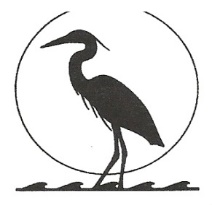 Unit 4, 5 and 61811 Englewood Road #240Englewood, Florida 34223-1840         	 Web:  www.EIPOA.org				Board Meeting August 17, 2022AgendaCall To OrderAttendance      9 Members, Quorum=5Report of OfficersPresident’s Report – Gail Turner Treasurer’s Report – Frank CollinsVice President’s Report – Bill CallahanSecretary’s Report – Gail Turner 5/22 minutes     3. Committee ReportsArchitectural Review – Stan & George GdowskiEI Parkway Association – Suzanne BayleyCommunications – Priscilla McLaughlin/Gail TurnerFine Committee – Bill Callahan – 3 MembersProperty Maintenance	- Stan GdowskiSocial – Elizabeth LaFlammeSouthwest County Alliance – Gail Turner & Bill CallahanWelcome Committee – C. Hostler/ V. Gillet/ T. Porte / R. BoyerFractional Ownership – B.Moitoza/G.Turner    4.  Old BusinessCovenant Amendment 2C – Fractional Ownership discussion Covenant Amendment 2D – Multiple Lot Ownership discussionAmended Article 6 of our Bylaws (Membership Voting) mailing regarding electronic voting.      5. New BusinessEnglewood Water fencingCAM - discussion to change from HAMMA to Capstone Mgmt			